О внесении изменений в постановлениеадминистрации города Канска от 23.03.2018 № 263В соответствии с Постановлением администрации г. Канска от 15.02.2018 № 119 «О размещении нестационарных торговых объектов на территории муниципального образования город Канск», руководствуясь статьями 30, 35 Устава города Канска, ПОСТАНОВЛЯЮ:         1.  В постановление администрации города Канска от 23.03.2018 № 263 «Об утверждении типовой формы договора о размещении нестационарного торгового объекта (нестационарного объекта)» (далее – Постановление) внести следующие изменения:1.1. Пункт 3.2. приложения к Постановлению изложить в следующей редакции: «Размер платы по договору определяется отчетом об оценке в соответствии с Федеральным законом от 29 июля 1998 года № 135-ФЗ «Об оценочной деятельности в Российской Федерации». Размер годовой платы по Договору изменяется в одностороннем порядке Комитетом ежегодно, но не ранее чем через год после заключения Договора, на размер уровня инфляции, установленного в Федеральном законе о федеральном бюджете на очередной финансовый год и плановый период на начало соответствующего финансового года, начиная с года, следующего за годом, в котором заключен Договор.».        2. Ведущему специалисту Отдела культуры администрации г. Канска (Нестерова Н.А.) опубликовать настоящее Постановление в газете «Канский вестник» и разместить на официальном сайте муниципального образования город Канск в сети Интернет.        3. Контроль за исполнением настоящего постановления возложить на заместителя главы города по общим вопросам С.В. Обверткину.        4. Настоящее постановление вступает в силу со дня официального опубликования.	Глава города Канска                                                                  А.М. Береснев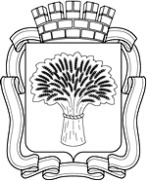 Российская ФедерацияАдминистрация города Канска
Красноярского краяПОСТАНОВЛЕНИЕРоссийская ФедерацияАдминистрация города Канска
Красноярского краяПОСТАНОВЛЕНИЕРоссийская ФедерацияАдминистрация города Канска
Красноярского краяПОСТАНОВЛЕНИЕРоссийская ФедерацияАдминистрация города Канска
Красноярского краяПОСТАНОВЛЕНИЕ29.11.2021 г.                            №999